Роль музыкальных занятий в период адаптации детей раннего возраста к детскому саду.«Детство – это важнейший период человеческой жизни, не подготовка к будущей жизни, а настоящая, яркая, самобытная, неповторимая жизнь. И от того, кто вел ребенка за руку в детские годы, что вошло в его разум и сердце из окружающего мира – от этого в решающей степени зависит, каким человеком станет сегодняшний малыш».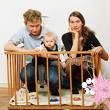 В.А. СухомлинскийВступая на первую ступеньку своего развития, малыш испытывает стресс. Очень сложно пережить расставание с родителями, освоить непривычную обстановку, влиться в знакомый коллектив детей и взрослых. У ребенка начинается другая жизнь с новыми правилами и отношениями.Взрослым необходимо помочь преодолеть стресс поступления и успешно адаптироваться в дошкольном учреждении.Проблема адаптации ребенка к условиям детского сада всегда была актуальна.Процесс привыкания ребенка к детскому саду довольно длительный и связан со значительным напряжением всех физиологических систем детского организма, а так как адаптивные возможности ребенка в раннем возрасте ограничены, резкий переход в новую социальную ситуацию и длительное пребывание в стрессовом состоянии могут привести к эмоциональным нарушениям или замедлению психофизического темпа развития.Необходим постепенный переход ребенка из семьи в дошкольное учреждение, что обеспечит оптимальное течение адаптации.Дети с разным типом нервной деятельности адаптируются к условиям детского сада по-разному. У одних детей адаптация проходит в легкой степени, другие дети переносят кризис тяжёлой адаптации, которая приводит к длительным и тяжелым заболеваниям. У таких детей преобладают агрессивно-разрушительные реакции, активное эмоциональное состояние, либо отсутствует активность при более или менее выраженных отрицательных реакциях. Дети раннего возраста эмоционально заражаемы и впечатлительны, испытывают потребность в любви и поддержке. До ребенка важно донести, что он уже большой, потому что пришёл в детский сад, и это здорово! В детском саду его любят, ждут и рады всегда видеть. Он много чего уже умеет делать сам, а еще большему научиться с помощью взрослых. Главное, что может сделать взрослый, – это научить играть его вместе с другими детьми. Важно показать, что играть друг с другом, гораздо интереснее, чем одному. Кроме того, организуя совместную, согласованную игру детей, помогая им понять действия и желания другого, взрослый воспитывает потребность и способность к сотрудничеству. Даже самые маленькие дети испытывают интерес друг к другу – легко подражают движениям и действиям партнера, заражают его эмоциями и настроениями. Исследования многих психологов и педагогов доказывают, что музыка оказывает определенное влияние на эмоциональное состояние малышей.Музыка – источник особой детской радости. В раннем возрасте ребёнок открывает для себя красоту музыки, её волшебную силу, а в различной музыкальной деятельности раскрывает себя, свой творческий потенциал. Раннее общение с музыкой, занятия основными видами музыкальной деятельности способствуют полноценному психическому, физическому и личностному развитию малыша.Важнейшей задачей музыкального воспитания детей раннего возраста является формирование ведущего компонента музыкальности – развитие эмоциональной отзывчивости на музыку. На этом фундаменте ярких музыкальных впечатлений, образов, характеров базируется и развитие активности в детском музыкальном исполнительстве, и музыкально-творческие проявления детей.Дети раннего возраста не очень хорошо говорят, действия их ограничены, но эмоций они испытывают порой больше, чем взрослые люди. И вот здесь бесценную помощь оказывает музыка. Сила ее заключается в том, что она способна передавать смену настроений, переживаний – динамику эмоционально-психических состояний человека. Детям не нужно долго объяснять, что чувствует человек, когда ему грустно; достаточно только сыграть грустную мелодию, и малыши начинают понимать состояние печали с первых тактов. Музыка помогает им осваивать мир человеческих чувств, эмоций, переживаний.Музыкальные занятия и развитие движений - музыка рано начинает привлекать внимание детей и вызывает у большинства из них постоянный интерес. Они ищут источник звучания, ждут звуки музыки при виде металлофона, триоды или других музыкальных инструментов. Песни разного характера вызывают у детей различный эмоциональный отклик. У некоторых это эмоциональное состояние в связи с музыкой проявляется особенно ярко. Важно, чтобы дети не только знакомились с бодрыми, веселыми и ласковыми, спокойными песнями и пьесами, но и приучались более точно воспринимать особенности музыкального звучания, а именно высоту, тембр, силу, длительность. Восприятие этих свойств музыкального звука связано с развитием у детей музыкально-сенсорных способностей. Выполняя несложные задания в процессе игр со звучащими игрушками, детскими музыкальными инструментами, дети различают звуки по высоте: угадывают, кто кричит - корова или котенок, курочка зовет цыплят или они ей отвечают. Повторяя под музыку постукивания по бубну, осваивают ритм. Слушают звучание разных по тембру детских музыкальных инструментов, сами хлопают соответственно музыке тихо и громко. Музыка способствует созданию благоприятного эмоционального фона, совершенствованию восприятия, снятию мышечного напряжения, развитию мелкой моторики, обеспечивает более легкую адаптацию к новой среде.